[PERSONAL INFORMATIONThomas MidtgaardWORK EXPERIENCE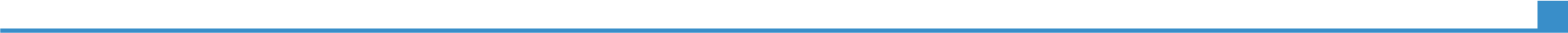 July 2018 - Senior AdvisorJuly 2018 - Danish Agency for Science and Higher EducationJuly 2015 – July 2018Seconded National ExpertJuly 2015 – July 2018European Commission, Directorate General for Research and InnovationMarch 2008 – July 2015Special AdvisorMarch 2008 – July 2015Danish Agency for Science and Higher Education October 2006 – December 2007ConsultantOctober 2006 – December 2007United Nations Development Programme, The GambiaOctober 2004 – October 2006Programme OfficerOctober 2004 – October 2006Delegation of the European Commission to the GambiaEDUCATION AND TRAINING2009 - 2014Graduate diploma in business administration 2009 - 2014Copenhagen Business School, Denmark1998 - 2004Master’s degree in political science 1998 - 2004University of Copenhagen, Denmark2002 - 2003Master of arts in European Political and Administrative studies 2002 - 2003College of Europe, Bruges, Belgium